THE ROYAL CANADIAN LEGION                          NEW BRUNSWICK COMMAND61st annual YOUTH LEADERSHIP CAMP July 2nd	– 9th  2023APPLICATION (PLEASE PRINT CLEARLY)1.  NAME OF SCHOOL   ________________________________________________     ADDRESS OF SCHOOL   ______________________________________________     NAME OF APPLICANT                                                                         Gender ______                        		            Surname                    Given Names                                                                               (Underline Preferred Name)    MAILING ADDRESS _________________________________________________    CITY OR TOWN _________________________     POSTAL CODE ___________    TELEPHONE ______________                   GRADE                   (as of Sept 1, 2023)     EMAIL ADDRESS____________________________________________________    MEDICARE NUMBER                                                 EXPIRY DATE ____________    DO YOU PLAN TO RETURN TO THIS SCHOOL NEXT FALL?  ________________    If “NO”, please indicate why ___________________________________________     Are you applying to any other camp in this time period?     Yes        NoIn the event of being selected to attend Camp you will be notified by email in April. Please check your junk mail.Also, it is required that you designate a parent, guardian or senior family member whom we can contact at home during the Camp period.    NAME                                                 RELATIONSHIP TO YOU ________________      ADDRESS                                                            TELEPHONE _________________    EMAIL ADDRESS ___________________________       EXTRA CURRICULAR AND COMMUNITY ACTIVITIES    Indicate briefly but completely your role in any of the following in which you are    CURRENTLY involved.  Show offices held, length of time, year, etc.STUDENT COUNCIL:Office/Position____________________Length of time____________________Year:__________Frequency (Daily/Weekly/Monthly:________COMMUNITY ATHLETIC ASSOCIATIONS: 	Office/Position____________________Length of time____________________Year:__________Frequency (Daily/Weekly/Monthly:________DRAMA OR MUSIC GROUP:Office/Position____________________Length of time____________________Year:__________Frequency (Daily/Weekly/Monthly:________DEBATING OR PUBLIC SPEAKING:Office/Position____________________Length of time____________________Year:__________Frequency (Daily/Weekly/Monthly:________SCOUTS OR GUIDES:Office/Position____________________Length of time____________________Year:__________Frequency (Daily/Weekly/Monthly:________CHURCH GROUPS: Office/Position____________________Length of time____________________Year:__________Frequency (Daily/Weekly/Monthly:________CADETS OR SERVICE GROUPS: Office/Position____________________Length of time____________________Year:__________Frequency (Daily/Weekly/Monthly:________SCHOOL PAPER OR YEARBOOK:Office/Position____________________Length of time____________________Year:__________Frequency (Daily/Weekly/Monthly:________OTHER GROUPS OR ORGANIZATIONS IN WHICH YOU ARE INVOLVED:_____________________________________________________________________________________________________________________________________________________________________________________________________________________3.  SPORTS AND RECREATIONAL ACTIVITIES    Please indicate by marking the appropriate letter before each of the following sports    your experience according to:    A.  Played on an interscholastic school team.    B.  Intramurals    RecreationalNo ExperienceOTHER: _____________________________________________________________4.  Do you hold a First Aid and/or C.P.R. certificate?                  What level?  _______________ 5.  STUDENTS - Return application to your principal before Feb 17, 2023.    PRINCIPALS/GUIDANCE COUNCELLORS – Forward ALL completed application forms and your evaluations to Secretary of local Legion                                   Branch before March 10th, 2023. DO NOT mail directly to NB Command as this will delay the process.BRANCH SECRETARY - Send ALL applications received, broken down                                           into the recommended and alternate categories to your District Commander.  March 17, 2023.6.  RECOMMENDED BY BRANCH:                               NAME OF BRANCH                                                 #   ______     ___________________________________                     _____________________      Secretary                                                                 DateTO BE COMPLETED BY THE SCHOOL PRINCIPAL/PHYS ED OR GUIDANCE COUNSELLOR– AS AN AID TO CANDIDATE SELECTION.NEW BRUNSWICK COMMANDTHE ROYAL CANADIAN LEGIONYOUTH LEADERSHIP CAMPName of Applicant_________________________________________________     Gender - _____ Name of School___________________________________________________In consultation with all applicable teachers and or counsellors, please rate the applicant by circling one of the numbers on the following scale:				Low			Average		      HighMaturity		1	2	3	4	5	6	7	8	9	10Integrity		1	2	3	4	5	6	7	8	9	10Initiative		1	2	3	4	5	6	7	8	9	10Enthusiasm		1	2	3	4	5	6	7	8	9	10Leadership Potential   1	2	3	4	5	6	7	8	9	10	Ability to Accept 	 responsibility		 1	2	3	4	5	6	7	8	9	10Dependability	 	 1	2	3	4	5	6	7	8	9	10Ability to get alongwith others		 1	2	3	4	5	6	7	8	9	10Independence(capable of coping away from home)	1	2	3	4	5	6	7	8	9	10	TO BE COMPLETED BY THE SCHOOL PRINCIPAL/PHYS ED OR GUIDANCE COUNSELLOR– AS AN AID TO CANDIDATE SELECTION.1. 	What contribution to your school or community will you expect from the applicant next year?	____________________________________________________________________Using the scale shown below (1, 2, 3 or 4) please indicate the level of performance of the     student in the activities noted. (Based on punctuality, dedication, attitude, cooperation, helpfulness, fair play)ExcellentGoodFairNo experience             Badminton			(    )   		Basketball			(    )	Folk & Square Dancing		(    )		Gymnastics			(    )	Soccer				(    )		Baseball			(    )	Football				(    )		Track & Field			(    )	Volleyball			(    )		Cheerleading			(    )	Hockey	(Field, ice etc)		(    )		Swimming			(    )	Other				(    ) PLEASE CIRCLE APPROPRIATE RANGE.             THIS IS IMPORTANTThe academic average of this student during the last mid-year examination was:  60%-69%		70%-79%		80%-89%		90%-100%I am satisfied that this applicant is a worthy candidate for the Leadership Camp according to the qualifications specified and that he/she intends to return to school next fall.					Signature: _________________________________________							                 PrincipalRETURN THIS FORM – ATTACHED TO STUDENT’S APPLICATION TO:THE LOCAL LEGION BRANCH – BEFORE MARCH 10th 2023.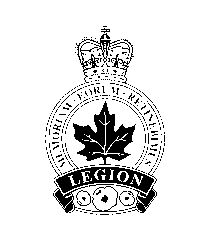 ______BADMINTON______VOLLEYBALL______BASKETBALL______HOCKEY (FIELD, ICE ETC)______FOLK & SQUARE DANCING______football______SOCCER______GYMNASTICS______BASEBALL______SWIMMING______TRACK AND FIELD______CHEERLEADING